Подведение итога семинара от 11.03.2014 г.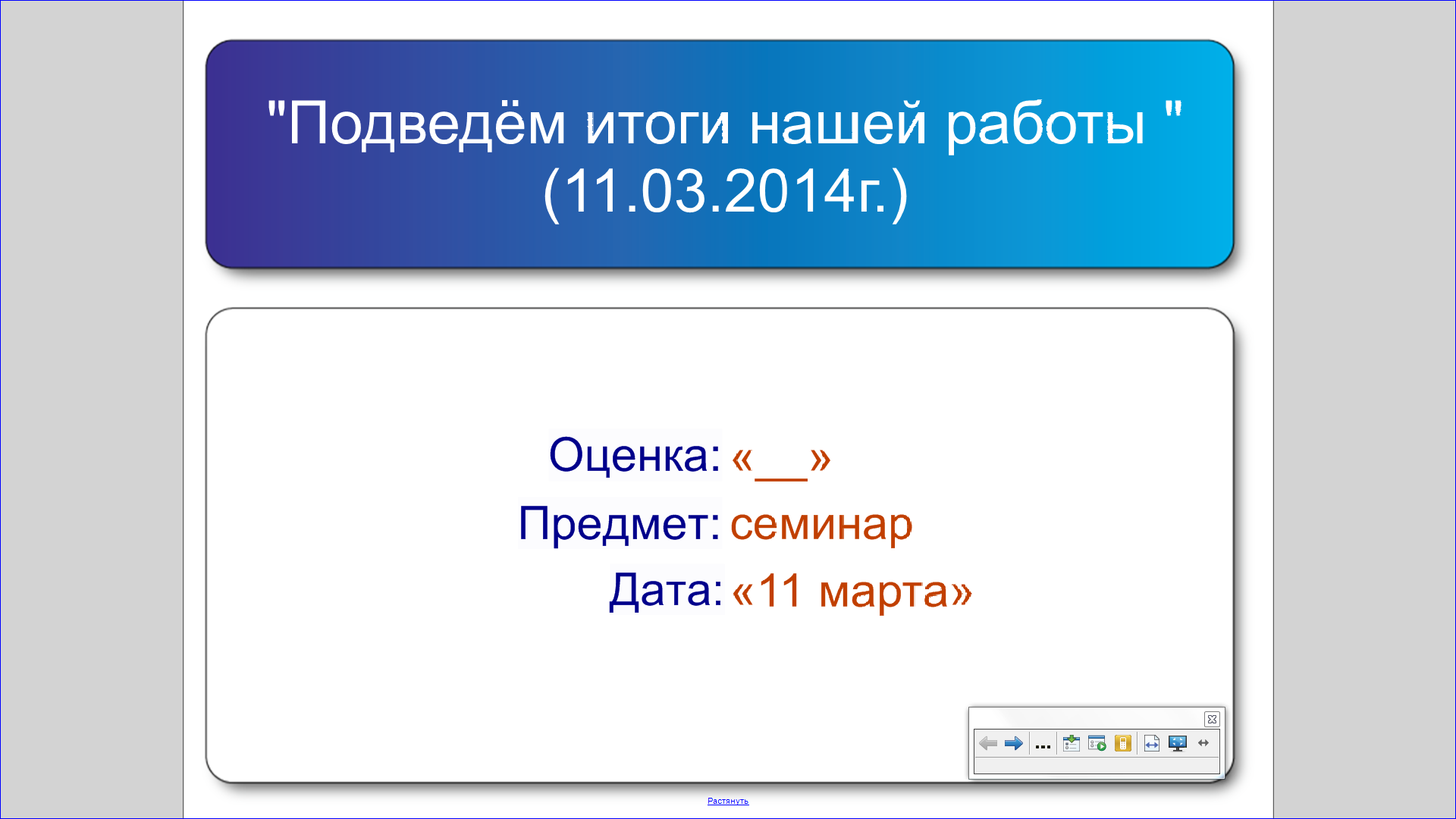 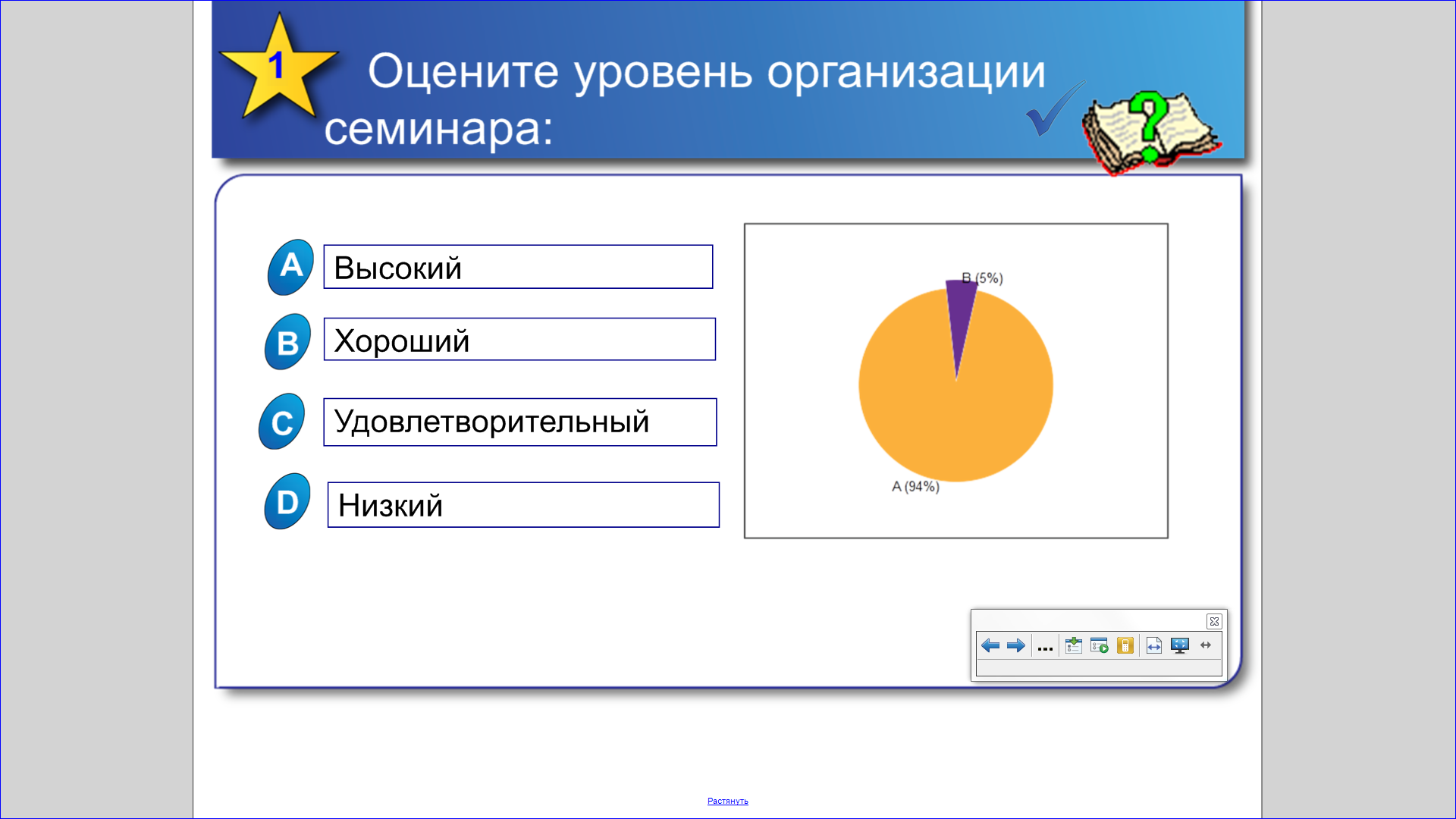 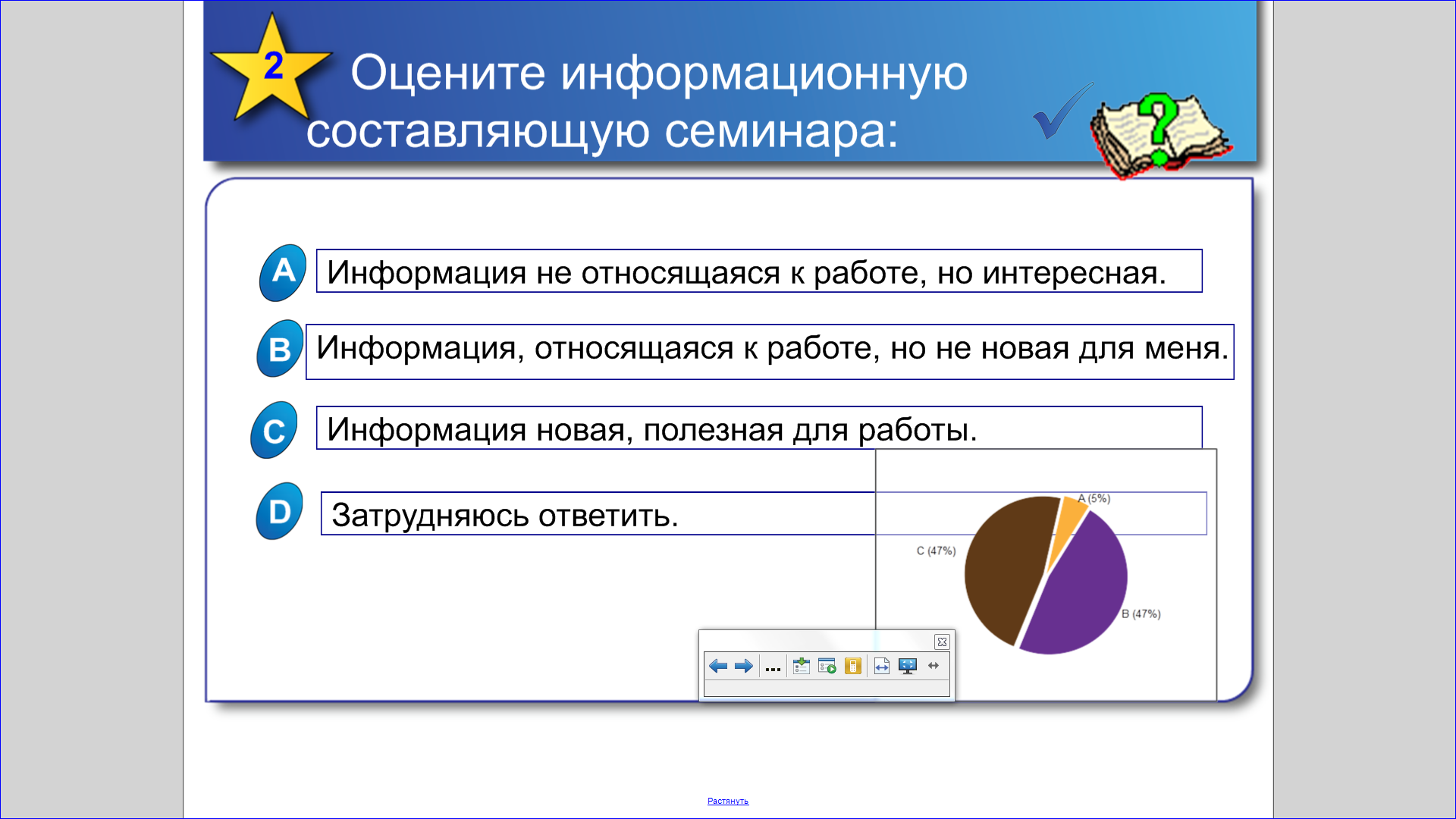 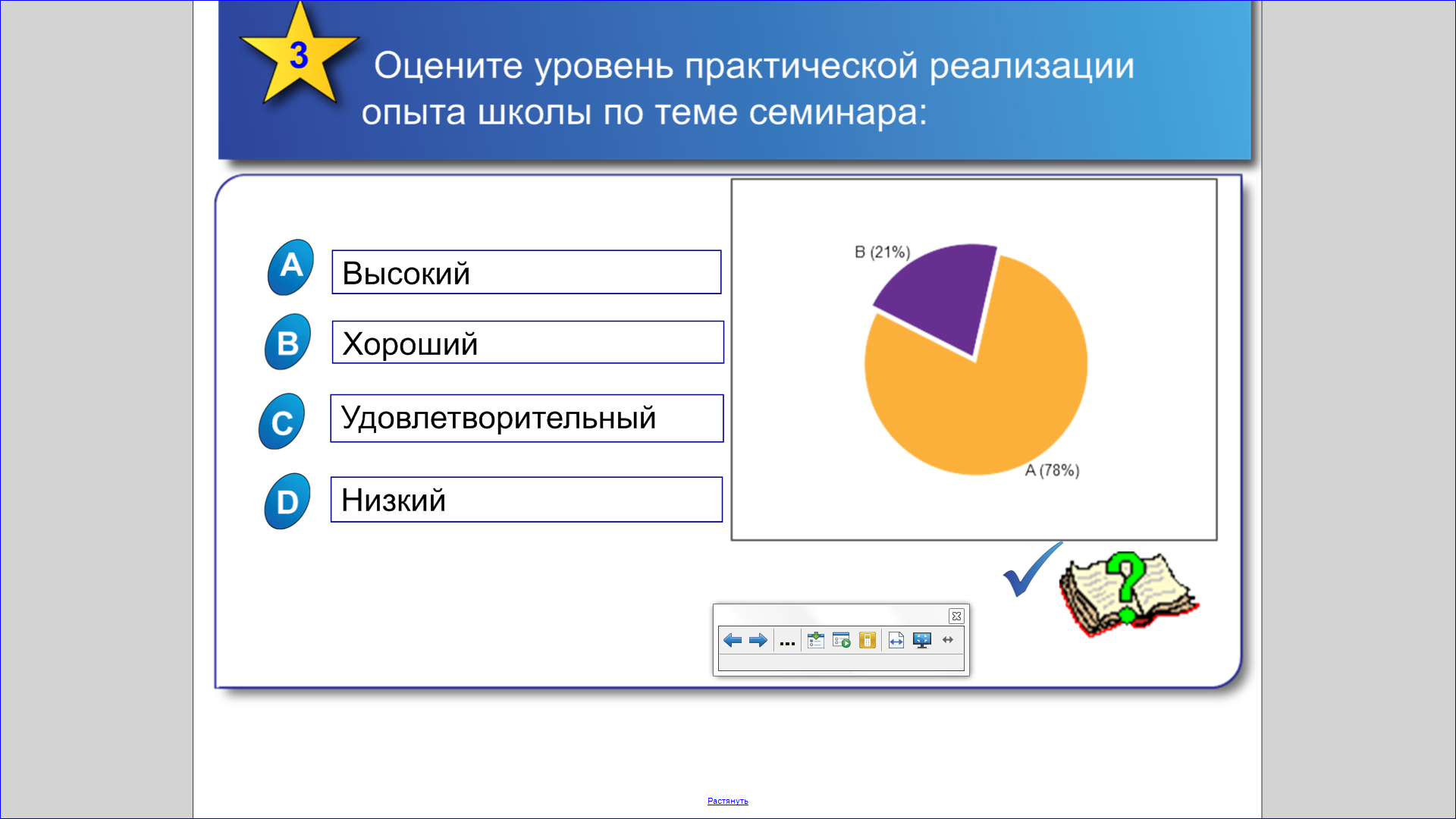 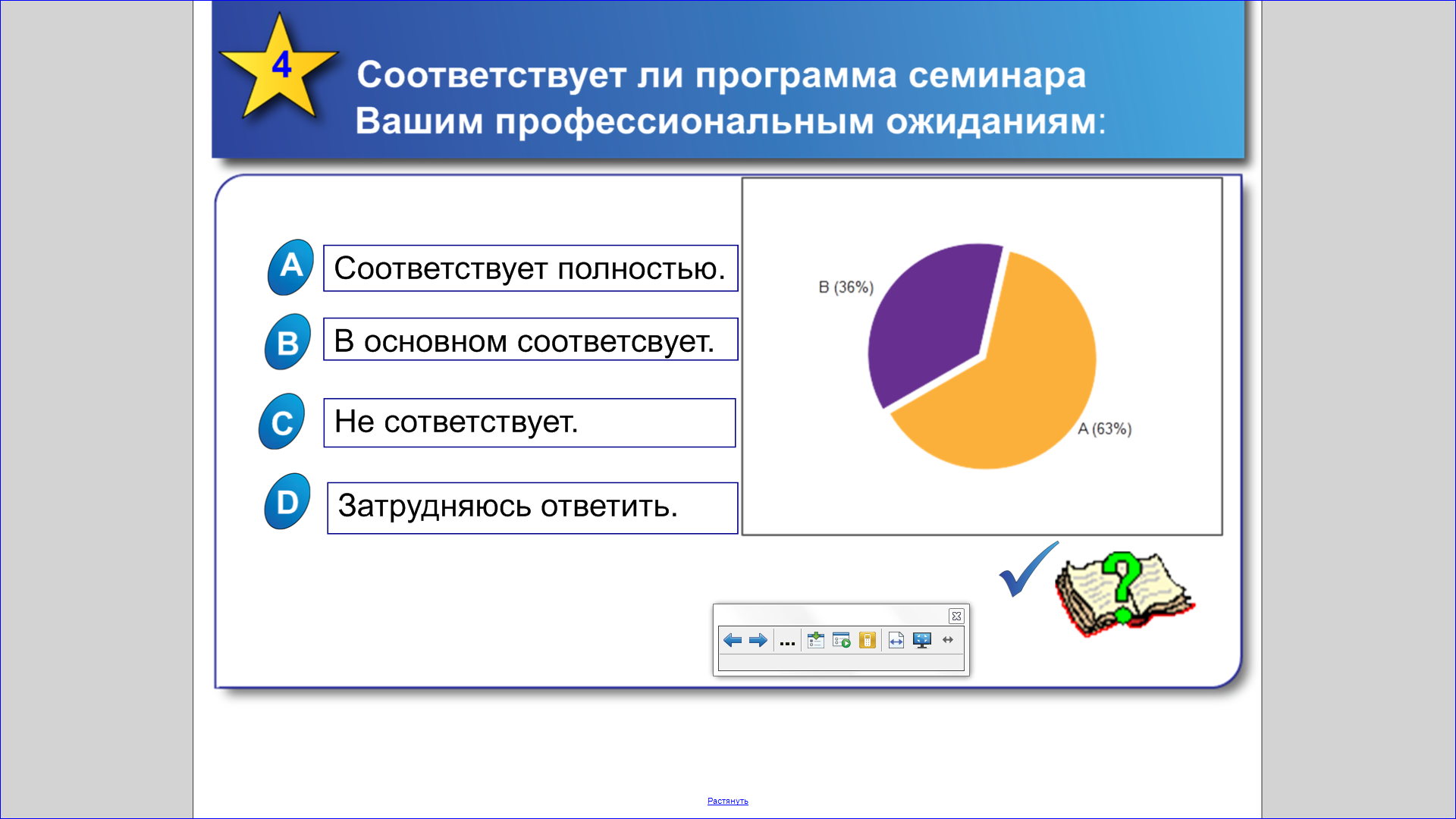 